В соответствии с Федеральным законом от 06.10.2003  № 131-ФЗ «Об общих принципах организации местного самоуправления в Российской Федерации», Уставом муниципального образования Соль-Илецкий городской округ, постановляю:Внести изменение в постановление администрации муниципального образования Соль-Илецкий городской округ от 26.01.2016  № 50-п  «О создании межведомственной санитарно- противоэпидемической комиссии муниципального образования Соль-Илецкий городской округ»:Приложение № 1 постановления администрации Соль-Илецкого городского округа от 26.01.2016 № 50-п изложить в новой редакции согласно приложению к данному постановлению. 2. Контроль за исполнением настоящего постановления возложить на  заместителя главы администрации Соль-Илецкого городского округа по социальным вопросам.                                                                   3.  Постановление вступает в силу после его официального опубликования (обнародования).Глава муниципального образованияСоль-Илецкий городской округ                                                        А.А. КузьминВерно:Ведущий специалисторганизационного отдела                                                              Е.В. ТелушкинаРазослано: в прокуратуру  Соль-Илецкого района; организационный отдел администрации Соль-Илецкого городского округа, членам комиссии.Составмежведомственной санитарно-противоэпидемической комиссии МО Соль-Илецкий городской округ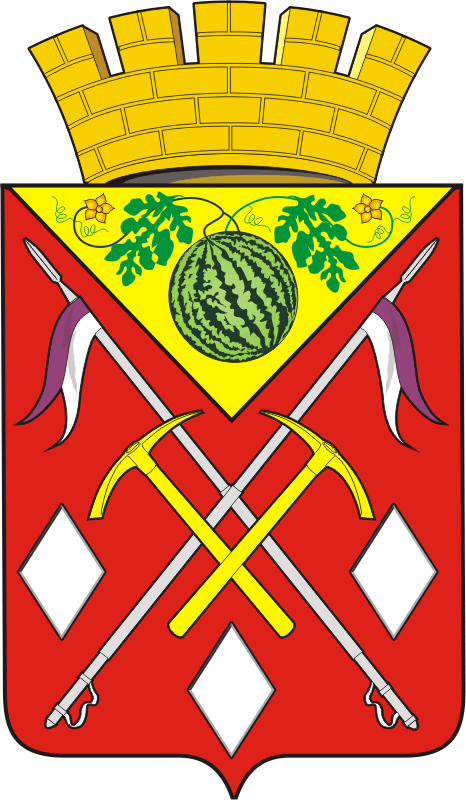 АДМИНИСТРАЦИЯМУНИЦИПАЛЬНОГО ОБРАЗОВАНИЯСОЛЬ-ИЛЕЦКИЙ ГОРОДСКОЙ ОКРУГОРЕНБУРГСКОЙ ОБЛАСТИПОСТАНОВЛЕНИЕ
09.08.2019  № 1661-пО внесении изменения в постановление администрации муниципального образования Соль-Илецкий городской округ от 26.01.2016 № 50-п «О создании межведомственной санитарно- противоэпидемической комиссии Муниципального образования Соль-Илецкий городской округ»Приложениек постановлению администрации МО Соль-Илецкий городской округот 09.08. 2019  N 1661-пПредседатель комиссии- заместитель главы администрации Соль-Илецкого городского округа по социальным вопросам;Заместитель председателя комиссии- заместитель начальника ЦТО управления Роспотребнадзора по Оренбургской области, (по согласованию);Секретарь комиссии- главный специалист отдела по жилищным и социальным вопросам администрации  Соль-Илецкого городского округа; Члены комиссии- заместитель начальника полиции ОМВД России по Соль-Илецкому городскому округу (по согласованию);- главный врач ГБУЗ  «ГБ» г. Соль-Илецка»(по согласованию);- начальник ГБУ «Соль-Илецкое районное управление ветеринарии» (по согласованию);- начальник отдела по жилищным и социальным вопросам администрации Соль-Илецкого городского округа;- начальник отдела по делам ГО, ПБ и ЧС администрации  Соль-Илецкого городского округа;- начальник управления образования администрации  Соль-Илецкого городского округа;-начальник управления сельского хозяйства администрации Соль-Илецкого городского округа;- начальник отдела культуры администрации Соль-Илецкого городского округа.